    JAI PRAKASH NARAYAN APEX TRAUMA CENTRE(MEDICAL RECORD SECTION)                                                       AIIMS-NEW DELHI                                          IS ORGANISING A WORKSHOP/S CUM  CONTINUING MEDICAL EDUCATION PROGRAM (CME) ON TOPICS: MEDICAL RECORD DOCUMENT/S: A LEGAL WEAPON FOR JUSTICE IN THE COURT OF LAW IN FY 2018-19 FOR ALL MRD STAFF OF AIIMS & SIMILAR STAFF OF OUTSIDE AIIMS. AS PER BELOW MENTIONED DATE, TIME & VENUEDATE 		             :         21/01/2019 (Monday)                TIME 			            :	  9.00 AM - 5.00 PMVENUE 			:	 SEMINAR HALL, 1ST FLOOR, 
                                                      TRAUMA CENTREProgram content:1. LEGAL ASPECTS OF MEDICAL RECORD DOCUMENTS. 2. EMR: ITS LEGAL VALIDITY IN COURT3. GUIDLINES ISSUED BY MCI FOR ISSUING MEDICAL    RECORD  DOCUMENTS IN HOSPITAL. 4. DISSEMINATION OF COURT SUMMONS IN MRD5. Linkages of MRS to various agenciesPlease register your personal details (in given Format) at least 15 day prior of said Event in MRS-TC, Ph.:01126731240, 01126731129 or can send your information  via email:rkkaulmrsjpnatc@gmail.com PROGRAM ORGANISER(Dr. Tej Prakash Sinha & Dr. Narrender  Choudhary)FACULTY IN-CHARGE, MRSMr. R.K.Kaul (.MRO) Program SecretaryMr. Saurabh , Mr. Aditya  & Mr. Ratan Singh (MRT)  Asstt. Program Secretary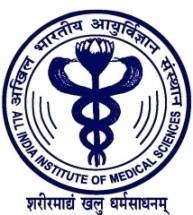                                    JPN APEX TRAUMA CENTRE, AIIMS                                         (Medical Record Section)                                                New Delhi-110029                                                            is                                                                                                                                                                                Organizing a Workshop Cum CME Programme for                                    MRD STAFF IN FY  2018-19 at Trauma Centre.On Topic: MEDICAL RECORD DOCUMENT/S: A LEGAL WEAPON FOR JUSTICE                           IN THE COURT OF LAW                        Date:       21/01/2019                       (09AM-05.00PM)                                      No Fee Required for Participation 	SL .No:_____________________                                    Registration FormName:______________________________________________________Designation: ________________________________________________                                                                                                                                       Department:________________________________________________Address:___________________________________________________Ph. No.:_________________________________________________________Email id:__________________________________________________________							Signature of the applicantForwarded & Recommended by HOD                  (With Seal) 	Dr. Tej Prakash Sinha				      R.K.Kaul (MRO)              &			                                         Programme SecretaryDr. Narrender Choudary Faculty In-Charge, MRS                                                MRS-TC                                                       JPNATC-AIIMS                                                              Ph.No.: 011-2673-1240		                                                                          011-2673-1129Kindly send this filled up  application to Programme Secretary  15 days before the Event. You can send information via  email address: rkkaulmrsjpnatc@gmail.com also. 